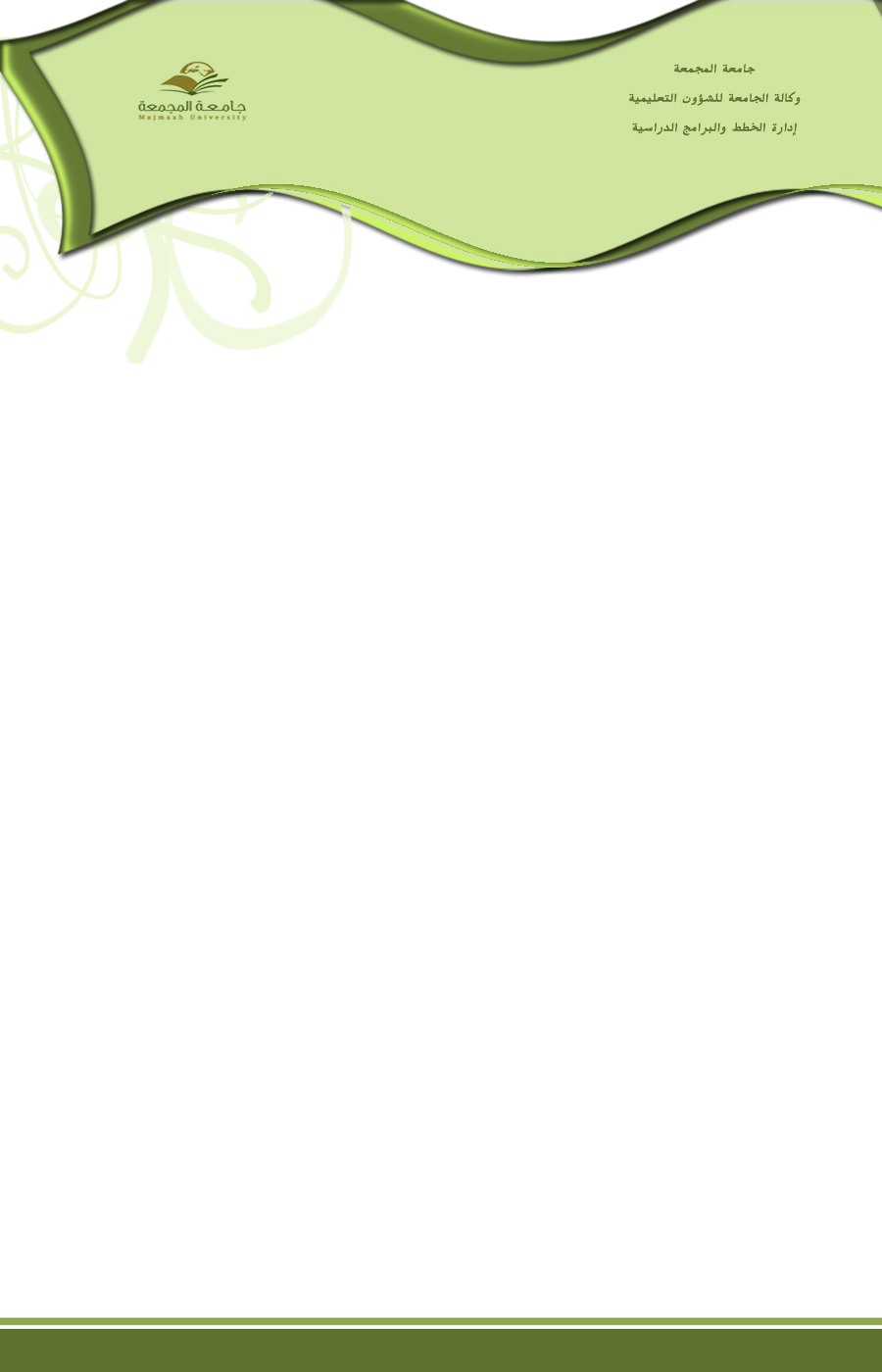 وصف المقرر :					      	Module Description          أهداف المقرر :					Module Aims                                 مخرجات التعليم: (الفهم والمعرفة والمهارات الذهنية والعملية)يفترض بالطالب بعد دراسته لهذه المقرر أن يكون قادرا على:محتوى المقرر : (تتم التعبئة باللغة المعتمدة في التدريس)الكتاب المقرر والمراجع المساندة: (تتم التعبئة بلغة الكتاب الذي يدرس)ملاحظة: يمكن إضافة مراجع أخرى بحيث لا تتجاوز 3 مراجع على الأكثر.اسم المقرر:مناهج وطرق البحث في المحاسبةمناهج وطرق البحث في المحاسبةرقم المقرر:ACC 441ACC 441اسم ورقم المتطلب السابق:محاسبة مالية متقدمة – ACC 323محاسبة مالية متقدمة – ACC 323مستوى المقرر:المستوى الثامن (اختياري)المستوى الثامن (اختياري)الساعات المعتمدة:3 ساعات 3 ساعات Module Title:Module ID:Prerequisite:Level:Credit Hours:يسعى هذا المقرر إلى إلقاء الضوء على مناهج وطرق البحث العلمي في المحاسبة، وإتاحة الفرصة للطالب للتعرف على أحدث قضايا وموضوعات البحث الرئيسة في المحاسبة. وكذلك تمكين الطالب من مراجعة ونقد مجموعة من البحوث المحاسبية المنشورة في الدوريات العلمية، وإعداد مشروع خطة البحث في المحاسبة.1إلقاء الضوء على مناهج وطرق البحث العلمي في المحاسبة، وإتاحة الفرصة للطالب للتعرف على أحدث قضايا وموضوعات البحث الرئيسة في المحاسبة.2تطبيق منهج وأساليب البحث العلمي في المحاسبة والتحديد السليم للمشكلة موضع البحث وما يرتبط بها من دراسات سابقة وتجميع وتحليل البيانات.3مراجعة ونقد مجموعة من البحوث المحاسبية المنشورة في الدوريات العلمية.4إعداد مشروع خطة البحث في المحاسبة.1التعرف علي مناهج  البحث العلمي وأخلاقياته مع الممارسة التطبيقية. 2جمع البيانات والمتغيرات اللازمة للبحث باستخدام الشبكة المعلوماتية (الانترنت) والوثائق المكتبية والاستبانة والمقابلة الشخصية. 3تحديد مصادر الحصول علي مشكلة البحث وترجمتها في صورة أسئلة يجيب عليها البحث.4تحليل البيانات وتفسيرها.5اكتساب  مهارة كتابة البحث وتوثيقه مع الالتزام بآداب وأخلاقيات البحث العلمي.6اكتساب أسس العمل الجماعي ومقوماته وفعاليته وآدابه وأخلاقياته،وتحمل المسئولية الشخصية الاجتماعية.7التعرف علي مناهج  البحث العلمي وأخلاقياته مع الممارسة التطبيقية. قائمة الموضوعات(Subjects)عدد الأسابيع(Weeks)ساعات التدريس (Hours)مقدمة في مناهج البحث العلمي في المحاسبة Introduction to Professional Research.13بيئة البحث في المحاسبة The Environment of Accounting Research.13أخلاقيات البحث في المحاسبة Research Ethics in Accounting.13أنواع البحوث المحاسبية Types of Accounting Research.13قضية وموضوع البحث Research Issue.13منهجية وأدوات البحث Methodology and Research Methods.26النظرية والدراسات السابقة والفروض Theory, Literature Review, and Hypothesis.13جمع البيانات والتحليل Data Collection and Analysis.26كتابة البحث العلمي ونشره Writing the paper and publishing.13إعداد مقترح بحثي وعرضه39اسم الكتاب المقررTextbook titleطرق البحث في المحاسبةاسم المؤلف (رئيسي)Author's Nameمالكوم سميث (2011) – ترجمة د. عبيد المطيري، د. شاهر فلاح العرود، د. محمد عبد الشكور شحاتة اسم الناشرPublisherدار المريخسنة النشرPublishing Year2014اسم المرجع (1)Reference (1)البحث العلمي: مفهومه – أدواته – أساليبهاسم المؤلفAuthor's Nameذوقان عبيداتاسم الناشرPublisherمكتبة الشقريسنة النشرPublishing Year2006طرق البحث في المحاسبةاسم المرجع (2)Reference (2)التحليل الإحصائي باستخدام SPSSاسم المؤلفAuthor's Nameعز عبدالفتاح، أسامة عارفاسم الناشرPublisherدار حافظسنة النشرPublishing Year2007